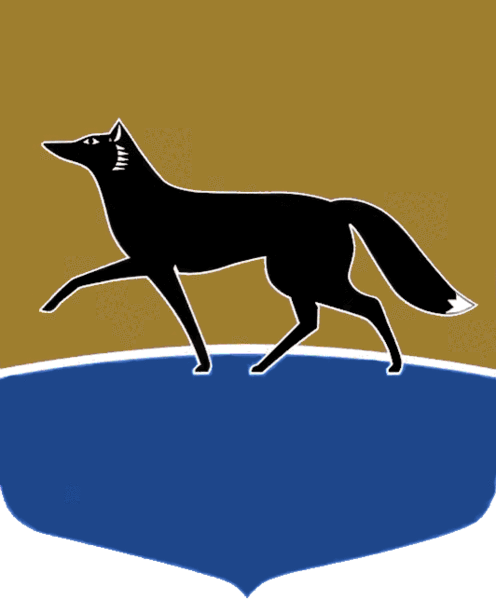 Принято на заседании Думы 25 октября 2023 года№ 449-VII ДГО награждении Благодарственным письмом Думы городаРассмотрев материалы, представленные к награждению Благодарственным письмом Думы города, в соответствии с Положением 
о Благодарственном письме Думы города Сургута, утверждённым решением Думы города от 30.05.2007 № 212-IV ДГ, Положением о наградах и почетных званиях городского округа Сургут Ханты-Мансийского автономного 
округа – Югры, утверждённым решением городской Думы от 28.12.2005 
№ 549-III ГД, учитывая решение комиссии по наградам Думы города 
(выписка из протокола от 10.10.2023 № 16), Дума города РЕШИЛА:1. Наградить Благодарственным письмом Думы города:1) за вклад в защиту прав и свобод жителей города, высокое профессиональное мастерство, многолетний добросовестный труд и в связи 
с празднованием Дня сотрудника органов внутренних дел Российской Федерации сотрудников Управления Министерства внутренних дел России 
по городу Сургуту Ханты-Мансийского автономного округа – Югры:а) Дворецкую Татьяну Владимировну, заместителя начальника 
(по службе) изолятора временного содержания подозреваемых 
и обвиняемых № 1;б) Ежкова Алексея Александровича, старшего инспектора отделения иммиграционного контроля и административной практики отдела по вопросам миграции;в) Иванова Дениса Владимировича, помощника оперативного дежурного дежурной части;г) Клинову Анастасию Сергеевну, начальника отдела дознания отдела полиции № 3;2) за высокое профессиональное мастерство, многолетний добросовестный труд и в связи с празднованием 45-летия со дня образования бюджетного учреждения Ханты-Мансийского автономного округа – Югры «Сургутская городская клиническая стоматологическая поликлиника № 1» работников бюджетного учреждения Ханты-Мансийского автономного 
округа – Югры «Сургутская городская клиническая стоматологическая поликлиника № 1»:а) Арепьеву Надежду Петровну, заведующего организационно-методическим отделом – врача-статистика;б) Григорьеву Ирину Николаевну, медицинскую сестру ортопедического отделения;в) Юкович Светлану Станиславовну, медицинскую сестру детского лечебно-профилактического отделения № 2;3) за вклад в решение социально-экономических и культурных задач города, высокое профессиональное мастерство, многолетний добросовестный труд Петрову Валентину Сергеевну, преподавателя муниципального бюджетного учреждения дополнительного образования «Детская школа искусств им. Г. Кукуевицкого».2. Аппарату Думы города оформить награды и организовать вручение.Председатель Думы города						 	М.Н. Слепов«25» октября 2023 г.